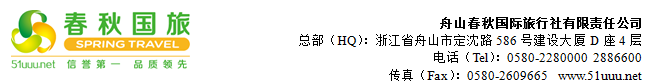 无限青海高端定制六日游行程单行程安排费用说明其他说明产品编号GN1631848856z6出发地宁波市目的地兰州市行程天数6去程交通飞机返程交通飞机参考航班无无无无无产品亮点独家服务1+1+1独家服务1+1+1独家服务1+1+1独家服务1+1+1独家服务1+1+1产品介绍独家轻享：全程准五星酒店，升级一晚“湖景房”独家轻享：全程准五星酒店，升级一晚“湖景房”独家轻享：全程准五星酒店，升级一晚“湖景房”独家轻享：全程准五星酒店，升级一晚“湖景房”独家轻享：全程准五星酒店，升级一晚“湖景房”行程详情D1:家乡-抵达兰州费用包含住宿酒店住宿酒店住宿酒店费用不包含1、不提供自然单间，产生单房差或加床费用自理。1、不提供自然单间，产生单房差或加床费用自理。1、不提供自然单间，产生单房差或加床费用自理。预订须知1、客人中途不得以任何理由离团，出发前请确认签字，如果客人取消行程、中途离团，将补齐已经产生的实际费用温馨提示1、西北温差较大，早晚气温低，所以即使夏天也要带一套较厚的衣服。退改规则游客因个人自身原因，临时放弃游览及项目，其所有费用不退，赠送景点不去不退。